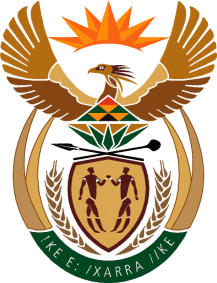 MINISTRY FOR HUMAN SETTLEMENTSREPUBLIC OF SOUTH AFRICANATIONAL ASSEMBLYQUESTION FOR WRITTEN REPLYQUESTION NO.: 789DATE OF PUBLICATION: 24 MARCH 2017Mr M S Malatsi (DA) to ask the Minister of Human Settlements:With reference to her reply to question 2610 on 5 December 2016, what is the full list of the names of the housing projects that still remain (a) unoccupied and (b) partially occupied in each province? 															          NW848EREPLY:(a) and (b):ProvinceName of housing projectNumber of units unoccupiedNumber of units partially occupiedECPotsdamJamestown 858Uggiue 145601542579FSVerification is being conducted 261 verified to date that are vacant0GPWestside ParkSonderwaterEvaton Show VillageMalibongwe Ridge mixed housing projectLawley Ext 3 & 4 (Temi - Iyabo)36181379 houses & 336 rental units2000KZNAll units completed are occupiedAll units completed are occupiedAll units completed are occupiedLPInformation is being verifiedInformation is being verifiedInformation is being verifiedMPAll units completed are occupiedAll units completed are occupiedAll units completed are occupiedNCAll units completed are occupiedAll units completed are occupiedAll units completed are occupiedNWRustenburg Marikana Ext 2 CRU 126, MotheoRustenburg Marikana Ext 2 CRU 126, Andisa Matlosana CRU Proplan1261261000WCAll units completed are occupiedAll units completed are occupiedAll units completed are occupied